1| wkÿK/Kg©KZ©v/Kg©Pvixi bvg: ..............................................................c`ex: .........................................2| cÖwZôv‡bi bvg: ...................................................................................................................................3| g~j †eZb.......................................................‰`wbK fvZvi nvi (UvKvq).................................................4| hvÎv: ..................................................................nB‡Z:................................................................ch©šÍ5| hvbevnb:..............................................................†kÖYx........................................................................†gvU (K_vq):...........................................................................................bxU cÖvc¨ UvKv (K_vq):...........................................................................................................b¤^i †PK ZvwiL.........................................eywSqv cvBjvg|BwZc~‡e© G wej msµvšÍ †Kvb AwMÖg ev UvKv MÖnY Kwi bvB| wkÿK/Kg©KZ©v/Kg©Pvixi ¯^vÿiZvwiL: wnmve iÿK			mnKvix cwiPvjK			Dc-cwiPvjK		    	cwiPvjK†eMg †iv‡Kqv wek^we`¨vjq, iscyi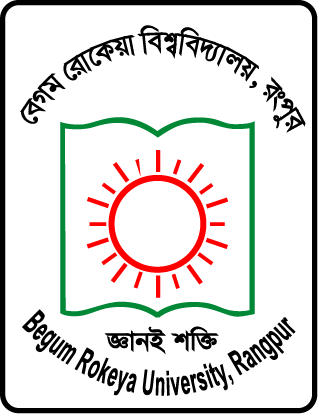 evsjv‡`k|Begum Rokeya University, RangpurBangladesh.ZvwiL¯’vbhvbevnbwU.G. UvKvwW.G. UvKv†gvUgšÍe¨ †gvU=†iwfwbD ÷¨v¤ú